ALBERTA SCHOOLS ATHLETIC ASSOCIATIONPROVINCIAL WRESTLING CHAMPIONSHIP2020INFORMATION PACKAGE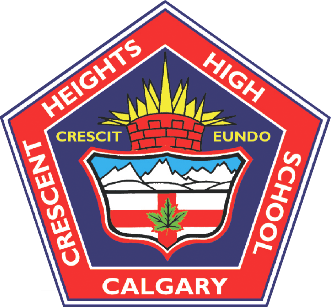 DATES:                            	Friday, March 13, 2020	Saturday, March 14, 2020LOCATION: 	Crescent Heights High School	1019 1 ST NW	Calgary, AB  T2M 2S2	(p):	403-276-5521	(f):	403-777-7349CHAIRPERSON:  	Michelle Hayden-Ritco (mehaydenisaa@cbe.ab.ca)                   Stephanie Buchan (stcbuchan@cbe.ab.ca)   	WEBSITE:  	http://www.asaa.ca/championships/list/provincial-wrestlingWRESTLING PROVINCIAL CHAMPIONSHIPS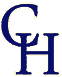 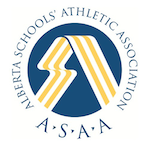 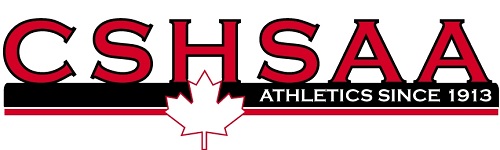 ENTRY FORMSREGISTRATION INFORMATION & FEESAll entry forms must be received no later than 10:00am on Monday, March 9, 2020 from the Edmonton, Calgary, and Rural Zone coordinators. Only one (1) entry form per zone will be accepted.Competitors must be placed in the correct weight class and must be listed in order of finish at the qualifying competition for the Provincials (1 to 5). Changes will only be allowed in any weight class of the team (Calgary, Edmonton, and Rural) that has already registered for and paid for a competitor in that weight class.NOTE: It is the responsibility of the Rural Provincial meet Chairperson and the Calgary / Edmonton City Championship Meet Chairpersons to coordinate and submit entries for their respective Zones by the deadline.ATHLETE FEE:  	$40.00 per wrestler (includes $1 for ‘Pay it Forward’ Loonie Fee)COACHES FEE:  	$20.00 per coach (Each registered coach will receive a wristband which gives them access to the Coaches & Officials Hospitality Room. This room will be stocked with food and beverages for Friday and Saturday.)Invoices will be sent from the CSHSAA office to each Zone Secretary (South, South Central, North East, North West, North Central, Central, Edmonton and Calgary) listing the names of participants and schools from each of the respective ASAA zones.  Individual schools are to make payment directly to their ASAA Zone – procedures for payment will be provided by your zone secretary.ZONE SECRETARIES:  PLEASE MAKE CHEQUES PAYABLE TO - CSHSAA (Fee Forms were sent to Zone Secretaries for completion – due Monday, March 9th)CSHSAASt. Paul Centre124 – 24th Avenue NECalgary, AB   T2E 1W6Attention:  Pat HarriganSend Registration Forms via email to: Michelle Hayden-Ritco (Crescent Heights High School – Host Co-Chair) at mehaydenisaa@cbe.ab.caKeith Daye (Wrestling Commissioner) at kddaye@cbe.ab.caMichael Steele (ASAA) at michael@asaa.caPat Harrigan (CSHSAA chair) at pat.harrigan@cssd.ab.ca ASAA Policy:"Pay it Forward Loonie Fee": Each provincial championship will charge and additional $1 for each participating student and remit those funds to the ASAA office after the championship, and 100% of those  funds will be directed into the ASAA scholarship fund to recognize student athletes who give back to their communities by either coaching or officiating in school or community sport.Individuals failing to show: As per ASAA policy, in wrestling, participating schools will submit a cheque for all athletes confirmed by the entry deadline. In the event an athlete(s) fail(s) to show, the offending athlete’s school will be penalized an additional $50 per no show, to a maximum of $250. The Executive will have the discretion to impose the penalty based on the rationale provided by the school for the late withdrawal.PLEASE NOTE: Team trophy award winners from 2018/19 must send their plaques to Michelle Hayden-Ritco at Crescent Heights High School. These plaques need to be received two full weeks prior to the Provincial Championship.  GENERAL INFORMATIONTournament Admission:$10.00 	General Admission ($15.00 Weekend Pass - valid for both days of competition)$5.00 		Student Admission (Gr. 7-12) (valid for both days of competition)FREE 		Ages 10 and underParkingParking is limited to the Student and Visitor Parking off 11th Avenue Bus Zones:	NOTE: Parking in the community may require a permit. Please be cautious and aware of signage. Locker Rooms and Team RoomsChange rooms and shower facilities are located within the main gym under the bleachers. Please use these areas to change into your singlet for weigh-in and skin check, as well as for matches. Please do not leave any personal items in these locker rooms. These are our shower facilities; please bring your own towels and soap. Teams will be assigned a Team Room.  Teams will be sharing rooms with one to two other teams – depending on the size of teams. Even though these rooms will have a volunteer supervisor present at all times, security of valuables is the responsibility of individual competitors and/or coaches.ConcessionConcession will be available throughout the tournament. The concession is located just outside of the gymnasium in Sam’s Snack Shack.T-Shirts & Athletic ApparelGimmics, the ASAA’s official supplier, will be onsite on both Friday & Saturday with championship apparel located in the main foyer area of the school. Hospitality RoomA hospitality room will be available for officials, dignitaries and coaches in the Coaches Room. Coaches will need to be wearing their provided wristband in order to enter; this will ensure there is sufficient food throughout the tournament. Please do not take food or drink from this room to feed your athletes.Training and First Aid ADEdevice is available in the hallway just outside the main gym by the south exit (near the boys change room).  An alternate AED is in the main office.  Epi pens will be available at the first aid station.  Athletic therapists will be available in the gym throughout the tournament. There will be a First Aid sign indicating the area. Athletes requiring preventative therapy/taping must supply their own tape.ResultsThe Draw area will be in the Multi-Purpose Room near the front door. We ask that only coaches visit this room if they need to speak to the draw master about an issue. We will use a silent draw and mat assignments will be the same throughout the tournament until the gold and bronze medal matches. Results will be available on the championship website after the tournament and on the Trackwrestling website.Awards CeremonyAfter the Gold medal matches on Saturday, the top three (3) wrestlers in each weight class will receive medals and the 4, 5, 6th place finishers will receive ribbons. Any round robin weight classes that have been completed early will be presented first. Team awards will be presented last.Pictures/PhotographyAll Gold medal winners must have their pictures taken immediately after receiving their medals so that pictures will be in the ASAA yearbook. All Championships teams will also receive their banners and have their picture taken. Photos will take place in the gymnasium beside the winner’s podium.Sportsmanship PinsSportsmanship is vitally important and highly valued by the ASAA. Pins will be handed out throughout the Championship to competitors, coaches, parents & spectators who exhibit outstanding displays of integrity, fair play, and good sportsmanship in their words & actions. The sportsmanship committee, consisting of the tournament chairpersons, the ASAA commissioner, the officials, and non-wrestling teacher/coaches will be deciding who receives these pins.Protest CommitteeIn the event of a protest during competition, within 30 minutes of the completion of the bout, the coach or teacher must submit a written protest accompanied with a fee of $100 cash. The written protest along with the cash should be filed with the head official, and the tournament chair should be notified. The protest committee shall consist of the head official, ASAA wrestling commissioner and a neutral coach. If the protest is successful, the fee of $100 shall be returned to the coach/teacher and the appropriate process will be followed, as per the WCL rulebook, to determine the winner.Grievance CommitteeThe grievance committee’s key function is to deal with matters that occur during competition, typically discipline/conduct issues or to handle any other matters that arise that require dispute resolution.  (Anything that falls outside the boundaries of the technical competition.) In case of any grievances, there will be a committee in place to hear the situation. Members of the grievance committee will include the tournament chairperson or a tournament committee representative, the wrestling commissioner, and the one coach from each of the three zones. These members will be decided upon at the coaches meeting.AccommodationsThis are our ASAA sponsored accommodation and their sister hotel:Deerfoot Inn & Casino in Calgary1000, 11500 – 35 Street SECalgary, Alberta T2Z 3W4Toll Free (Canada) 1-888-875-INNS (4667)Hotel (403) 236-7529, (403) 252-4767https://deerfootinn.com/hotel/Service Plus Inns and Suites3503 - 114 Avenue SE Calgary, Alberta, Canada T2Z 3X2Toll-Free: 1-888-875-4667Email: reservations@spis.cahttp://serviceplusinns.com/calgary-south-hotels/ASAA Handbook 2019-20Coaches should be familiar with the Rules of Wrestling as set out in the ASAA Policy Handbook.(http://www.asaa.ca/resources/asaa-bylaws-policy  - Wrestling specific information begins on page 134)SCHEDULEFRIDAY, MARCH 13SCHEDULEFRIDAY, MARCH 1313:00 – 14:00Fee payment (Gymnasium – Main Floor)Skin check (Gymnasium – Main Floor)Weigh-ins (Gymnasium – Main Floor)13:00 – 14:30Lunch served for athletes and coaches (Student Centre) 14:30 – 15:00Coaches Meeting (Multi-Purpose Room)*This is a mandatory meeting for all coaches to be run by the ASAA Wrestling Commissioner15:30 – 16:00Opening Ceremonies (Gymnasium – Main Floor)16:00 – 16:30Warm-up16:30 – 21:00WrestlingNo matches will be called after 20:40SATURDAY, MARCH 14SATURDAY, MARCH 1408:00School will be open09:00 - CompletionWrestling matches begin at 09:00 and will run to completion with no breaks.  The order of events will be:1. Completion of the preliminary rounds2. Semi-final crossovers3. 5th -8th place matches4. Bronze medal matches5. Gold medal matches6. Individual medal and team awards